Composition d’une rocheExp. 2,1SciencesPrésenté à Daniel BlaisPar Aymrik RodrigueESV 24 octobreObservation : si on a une roche et une loupe on va parler de composition de roches.Interrogation : Lequel de ces minéraux est de la biotite?Hypothèse : je suppose que c’est le #33Matériel : loupe et rocheManipulation : je prends la photo.Résultats :       Analyse : D’après nos notes de cours, le granite est composé de feldpath, de biotite et de quartz.Alors d’après mes résultats, la biotite serait l’inconnue #33 car il est noirRaison parce que  ce n’est pas #4  __ car s’est du graphiteRaison parce que  ce n’est pas #14__car s’est de la magnétiteCompositions de roches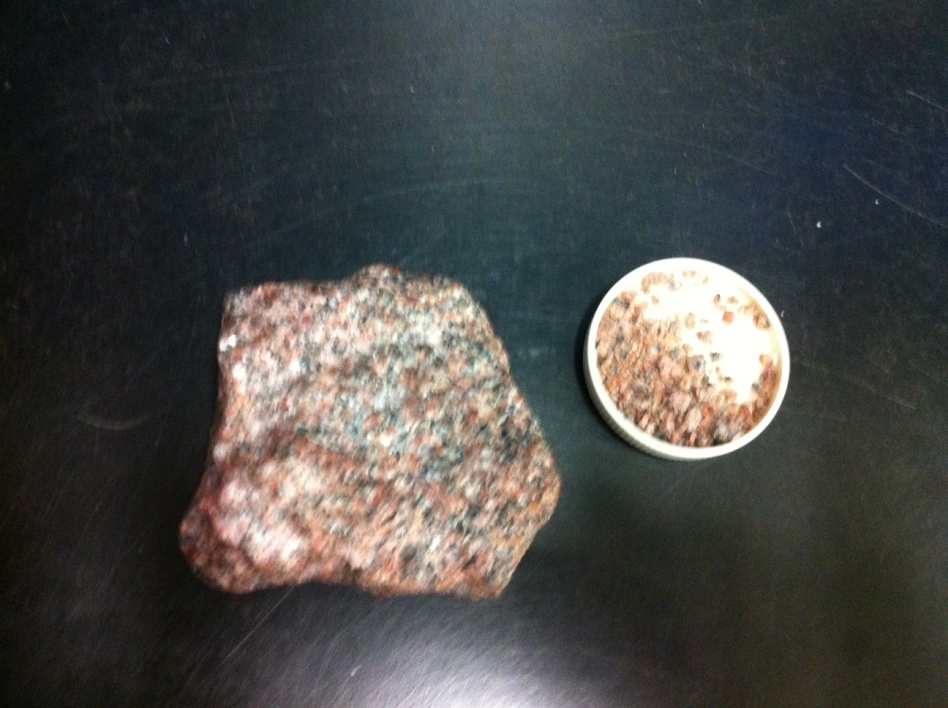 